Методические рекомендации по взаимодействию с родителями при реализации в школе формирующего оцениванияС того момента, как ребёнок переступил порог образовательного учреждения, возникает педагогический треугольник (учитель – ученик – родитель), поэтому важно, чтобы все его участники активно взаимодействовали друг с другом и не вступали в противоречие. Родитель должен быть активно вовлечён в образовательный процесс ребёнка, тогда учебные результаты и достижения будут выше. Родительские собрания играют важную роль во взаимодействии между школой, родителем и ребенком. Дело в том, что родители часто не имеют ни педагогического, ни психологического образования, и строят взаимоотношения как с ребенком, так и с учителями интуитивно либо опираясь на опыт друзей, родственников, знакомых, советы из интернета – это не самые лучшие и достоверные источники информации, часто являющиеся разрушительными. Школа в лице заместителя директора по воспитательной работе и классного руководителя должна превратить родительские собрания в своеобразную «Школу родителя», рассказывая об особенностях развития того или иного детского возраста, помогать в решении возникающих проблем. Нужно знакомить родителей со всеми изменениями, происходящими в системе образования, чтобы избежать непонимания и возможных конфликтов.В течение всего года важно продолжать работу с родителями, как можно активнее вовлекать их в работу школы, давая возможность поделиться интересным опытом, рассказать о своей профессии, помочь в организации и проведении воспитательных и творческих мероприятий – родитель должен ощутить важность степени вовлечённости, увидеть положительный результат. Вовлеченность родителей повышает укрепляет детско-родительские отношения, что позволяет повысить заинтересованность и мотивацию детей и родителей.По этой причине при внедрении новой системы оценивания – формирующей – важно провести разъяснительную работу с родителями, они должны понимать, что представляет из себя новая система, какие преимущества даёт и какая роль отводится им, родителям. Родители должны понимать, как и чем могут помочь ребёнку.Всё новое часто вызывает страх, вызванный непониманием и неуверенностью. Формирующее оценивание – новая система, ещё непонятная родителю. Учитель должен предоставить родителям все необходимые сведения и, заручившись их поддержкой, с помощью данной системы оценивания повысить уровень мотивации и качество знаний, умений и навыков ученика. Лучше всего наглядно продемонстрировать родителям разницу между двумя системами оценивания – традиционной, итоговой, и формирующей. Для этого в начале года нужно провести установочное родительское собрание (см. приложение 1) и раздать родителям тематические памятки (см. приложение 2).Приложение 1Родительское  собрание–практикум«Что  важно  знать  родителям о формирующем оценивании?»Цель собрания:Дать общее представление о системе формирующего оценивания.Раскрыть место оценивания в современном образовательном процессе как способа определения степени реализации учебных целей и достижения планируемых результатов обучения.Оборудование: Презентация, памятки для родителей, анкеты, видеоресурс.
Ход собрания:
1. Введение в тему собрания.
Просмотр видеоматериала «Притча о дырявом ведре» ((170) Духовные притчи. Притча о мудром отшельнике и дырявом ведре. 10 декабря 2016г - YouTube). У человека было два ведра. В одном из них была трещина. Когда он нес воду из колодца домой, одно ведро оставалось полным, а другое становилось наполовину пустым, так как вода просачивалась через трещину по дороге. Целое ведро очень гордилось собой и своей работой, а ведро с трещиной стыдилось себя, винило себя, что  может сохранить только половину воды. Однажды не выдержав стыда, ведро обратилось к человеку: - Я неудачник, неумеха, мое существование нелепо и бессмысленно. Из-за трещины я не могу удержать воды, мне невыносимо стыдно, выброси меня...На что человек ответил дырявому ведру: - Ты видел цветы у обочины дороги, по которой я ношу воду? Они растут именно с той стороны, где из тебя проливается вода. А с другой стороны дороги только пыль.
Зная о твоем «изъяне», я специально посадил семена цветов на твоей стороне  дороги. Вот уже многие годы я радуюсь красоте этих цветов, они вдохновляют меня и мне становится легче работать и носить воду…Слово учителя.- Как притча связана с темой нашего собрания о новой системе оценивания? Каждый человек имеет свои достоинства и недостатки. Наша с вами задача помочь ребёнку развиваться. На это нацелена и сегодняшняя система образования. Обучение направлено не только на получение знаний, умений и навыков, но и на всесторонне развитие ребёнка. Важно понимать, насколько дети успешно развиваются и над чем ещё нужно поработать. Увидеть затруднения и пробелы в знаниях должна помочь система формирующего оценивания, направленная на повышение мотивации за счёт чувства собственной успешности. Этому способствуют понятные как детям, так и их родителям, то есть Вам,  критерии оценивания. Что же это нам даёт? Оценивание в школе проводится по критериям, показывающим, что должен знать ребёнок в рамках каждой темы. С помощью чётко выработанных критериев оценивания все участники образовательного процесса будут понимать на каком этапе находится ребёнок и куда ему нужно стремится. Чтобы помочь ему улучшить результаты, достичь поставленной цели, необходимы участие и поддержка родителей.	Эксперимент. 	Чтобы лучше понять особенности системы формирующего оценивания, увидеть его преимущества, предлагаю провести эксперимент.На время эксперимента родители превращаются в учеников начальной школы. На уроке изо им предлагается нарисовать дом. Задание выполняется в группах. По окончании работы, группам предлагается оценить свою работу по 10-балльной шкале (самооценивание), затем поменяться рисунками с группой, сидящей справа (взаимооценивание) Затем работы возвращаются. Совпали ли результаты? Далее родителям предлагаются критерии оценивания:- Удалось ли набрать максимальное количество баллов? ПОЧЕМУ же результат не соответствуют поставленной цели? (Не знали критерии, по которым будет оцениваться работа). Если бы Вы знали заранее о том, как я буду оценивать Ваши работы, чтобы Вы сделали?Вывод: оценивание без заранее известных критериев и без определённой цели бессмысленно.Просмотр видеоролика о формирующем оценивании ((170) Критериальное оценивание в образовании (для "Назарбаев Интеллектуальные школы", 2016г.) - YouTube)Блиц-опрос. - Все ли вам понятно? В таком случае давайте попробуем ответить на следующие вопросы:
1. Когда и как проводится формирующее оценивание?
2. Выставляется ли оценка за формативное оценивание?
3. В какой форме можно давать обратную связь?
Шляпа вопросов.Каждый родитель записывает возникший вопрос на листе бумаги и складывает в шляпу. Классный руководитель достаёт их по одному и отвечает на возникшие у родителей вопросы. Приём со шляпой помогает родителям задать волнующий вопрос без стеснения.Вопросов возникло немало. Чтобы вам было легче, предлагаю взять и внимательно ознакомиться с памяткой «Как реагировать на отметку?», надеюсь , она поможет ответить на возникающие вопросы и станет хорошим советчиком на непросто образовательном пути.Заключение.Нашу встречу я хочу закончить тремя вопросами, которые Вы должны задавать себе сами. Кто для меня мой ребенок?      2. Каким я хочу чтобы он вырос, стал?      3. Что я, как родитель, могу для этого сделать?Рефлексия. Закончите фразу «Только рука об руку школа и родители могут…»Приложение 21.Фундамент – 1 балл
2.Ступени –1 балл
3.Перила – 1балл
4. Дверь – 1 балл
5. Окно - 1 балл6. Окно на чердаке – 1 балл
7. Водосточная труба – 1 балл
8. Труба на крыше дома – 1 балл
9.Трава возле дома – 1 балл
10. Использовали не менее 3 цветов – 1 баллМаксимальное количество баллов - 10 0-4 балла - «2»
5-6 баллов - «3»
7-8 баллов - «4»
9 – 10 баллов - «5»Максимальное количество баллов - 10 0-4 балла - «2»
5-6 баллов - «3»
7-8 баллов - «4»
9 – 10 баллов - «5»Вы получили информация о новой системе оценивания, а теперь давайте подумаем как  вы, родители, можете помочь своим детям. Для этого я предлагаю вам составить памятку «Как помочь ребенку в новых условиях обучения?»
По окончании работы каждая группа ознакомит остальных со своей памяткой.
Теперь я предлагаю вам дополнительную памятку со своей стороны.Не ругайте своего ребёнка за плохую отметку. Ему хочется быть в ваших глазах хорошим. Если быть хорошим не получается, ребёнок начинает врать, изворачиваться, чтобы всё-таки быть в ваших глазах хорошим.Сочувствуйте своему ребёнку, если он долго трудился, но результат его труда невысок. Объясните ему, что важен не только высокий  результат. Больше важны знания, которые он сможет приобрести в результате ежедневного, упорного и кропотливого труда.Не заставляйте своего ребёнка вымаливать себе отметку в конце четверти ради вашего душевного спокойствия.Не учите своего ребёнка ловчить, унижаться и приспосабливаться ради положительного результата в виде высокой отметки.Никогда не выражайте сомнений по поводу объективности выставленной вашему ребёнку отметки вслух.Есть сомнения – идите в школу и попытайтесь объективно разобраться в ситуации.Не обвиняйте беспричинно других взрослых, учителей и детей в проблемах собственных детей.Поддерживайте ребёнка в его, пусть не очень значительных, но победах над собой, над своей ленью.Устраивайте праздники по случаю получения отличной отметки. Хорошее, как и плохое, запоминается ребёнком надолго и его хочется повторить. Пусть ребёнок получает хорошую отметку ради того, чтобы его отметили. Вскоре это станет привычкой.Демонстрируйте положительные результаты своего труда, чтобы ребёнку хотелось вам подражать.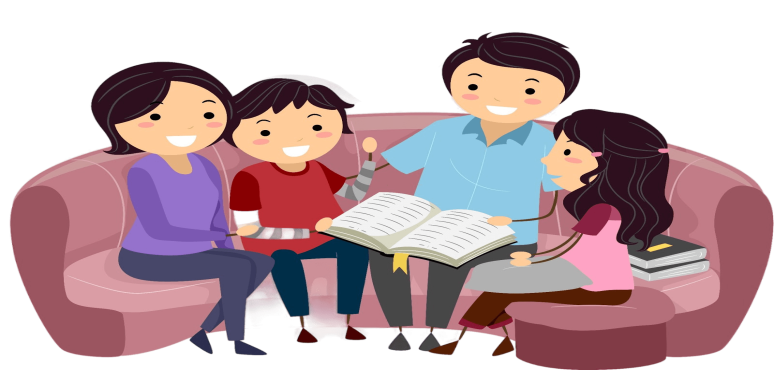 